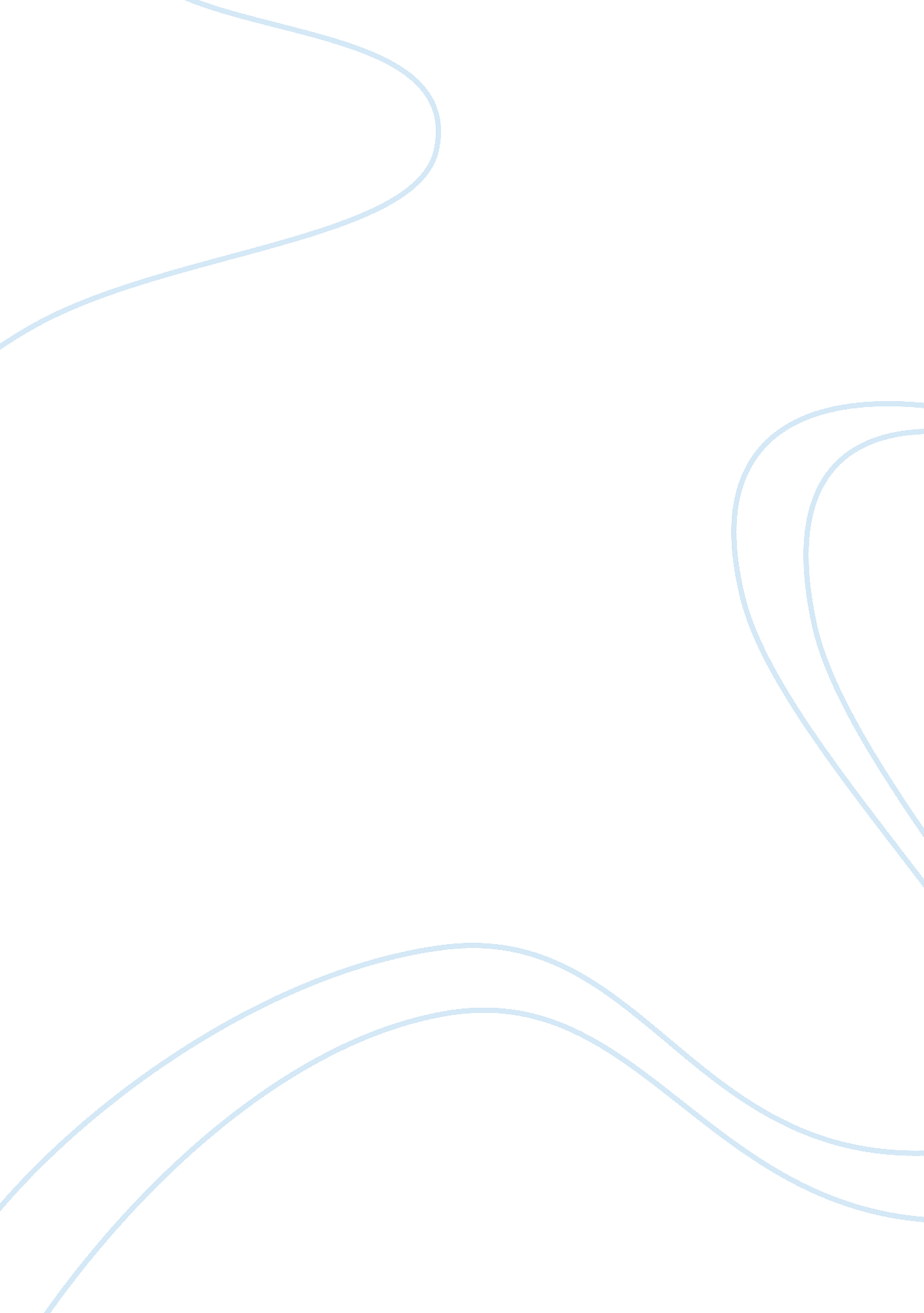 Everything you should know about ilana glazerLiterature, Biography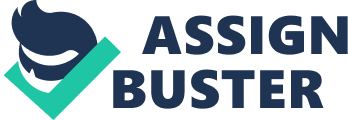 The hilarious American comedian who goes by the stage name Ilana Glazer is also a competent actress and an accomplished writer whose fame came from the popular Comedy Central series Broad City, a web series which she co-created with her friend and partner Abbi Jacobson. Since the creation of broad city which has recorded tremendous success in the entertainment industry, the young comedian has branched into other arms of the entertainment industry like acting, her starring role in the movie titled how to be a stranger has distinguished her as an actress of rare ilk. Other films she has played starring roles in include; The Night Before (2015) and Rough Night )2017. Born in Long Island, New York, USA, on the 12th day of April 1987, Ilana is the daughter of two insurance workers Larry and Sandi Glazer. Her formative years was spent in St James New York alongside her only sibling Elliot in a reformed Jewish household. Her early education was achieved at Smithtown High School in Smithtown, New York, the rising star proceeded to New York University where she bagged a bachelors degree in Psychology in 2009. While at college, the young actress shared a room with Rachel Bloom. Ilana whose medium includes; improv, television, film and stand-up comedy revealed her addiction to marijuana to the New Yorker, according to the comedian, she takes a puff at the hard drug daily but hardly taste alcohol. Career In 2006, the emerging star started training classes at the Upright Citizens Brigade Theatre and for several years after that, she toured New York regaling the public with improv and stand-up comedy. Together with her co-founder Abbi Jacobson in 2009, she started Broad City which was a popular web series where the duo starred as fictional version of themselves. Broad City which got an ECNY nomination for Best Web Series was well received by the audience and attracted the attention of prestigious communication outfits like The Wall Street Journal, Entertainment Weekly and US Today. The versatile entertainer has made appearances in several short movies like; High and Dry which aired in 2014, Natures Boy released in 2012 and Little Horribles which came to light in 2013. In 2015, she made an appearance in The Night Before, but her breakthrough role in the movies came with her role in How to Follow Strangers which was the flavor of 2013. The female comedian’s works on television include; Time Travelling Bong (2016), Bojack Horseman, Inside Amy Schumer and Lucas Bros Moving Co (2015), College Humor (2013) and Broad City (2010). Net Worth The stand-up comedians total net worth has been estimated at an admirable $2 million although her salary and other earnings are yet to be made public Husband-David Rooklin. On the 26th of February 2017, the comical Ilana got wedded to her longtime boyfriend David Rooklin whom she has been dating since 2014. David has been described by the New Yorker as a young scientist on post-doctoral work in molecular modelling at N. Y. U, he was also referred to as a clin-cut white man in his thirties. According to Metro, the wedding ceremony was a private affair which was held at City Hall New York, but the public got to know when Ilana’s friend and fellow comedian Phoebe Robinson posted their wedding photo on the social media in her congratulatory message to the newlyweds. Everything You Should Know About Him. David Rooklin Works at NYU. David got his PHD in computational biology at NYU in 2012 after his graduation from Oberlin College with a degree in biochemistry. Presently he works at NYU in his capacity as teaching assistant while he engages in post-doctoral science research. He’s a Scientist. David and Ilana can be likened to two sides of a coin always facing opposite directions, according to his wife Ilana, he is a scientist and does not know a thing about comedy but for them, it was love at first sight which only need a simple eye contact to kindle. Proud Feminist. Ilana’s husband is a die-hard feminist and is proud about it, his belief in the equality of the sexes makes his wife to love him more. She even uploaded a photo of her hubby sporting a cap with the word feminist emblazoned on it, with the caption of her post saying Real Man. David Rooklin dated his spouse for 5 years Their affair started in 2014 and culminated in marriage in the year 2017 making it five years of quiet courtship that was never publicized. 